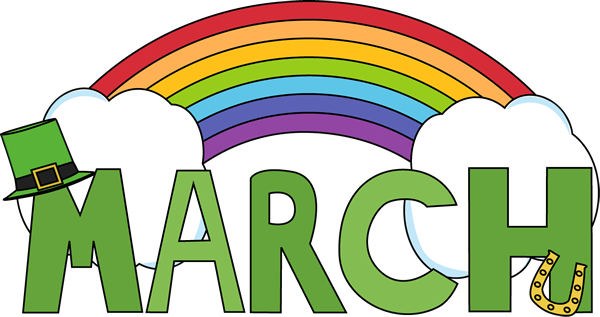 St. Jean Elementary School NewsletterMarch 2022 Principal: Maureen Cassivi  Vice-Principal: Mark J. Kelly Administrative Assistant: Dale MacInnis 	 			School Web Page: https://stjeanelementary.wordpress.com/	      Guidance Counselor: Louise Doucette 		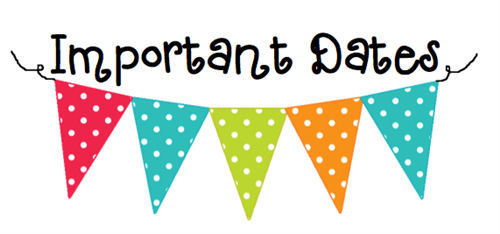 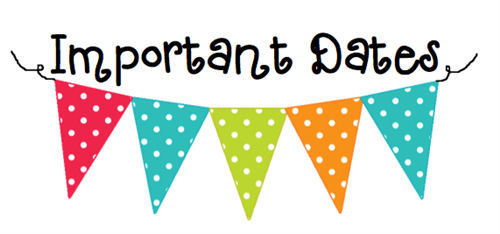 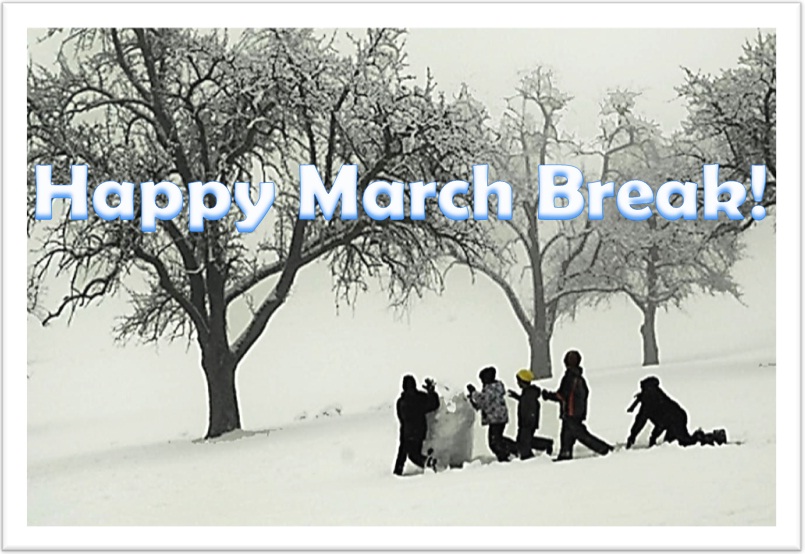 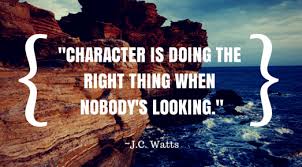 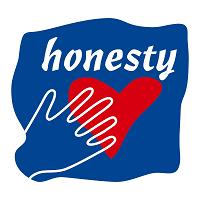 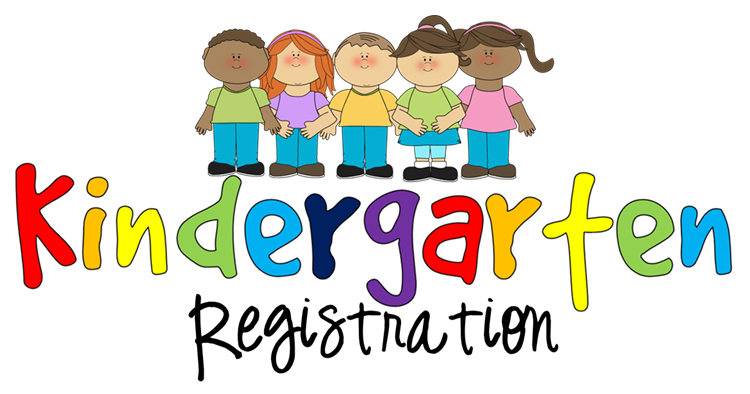 KINDERGARTEN REGISTRATION FOR SEPTEMBER 2022 ~ REMINDER!!:  If you know someone in our school zone who has a child who will be 5 years old by December 31, 2022, please let them know that it is kindergarten registration time.  We are in the process of looking at staffing for the upcoming school year, and to make sure we are adequately staffed for next year, we need to have our new kindergarten students registered.  Please ask parents to drop by St. Jean Elementary School to fill out the registration form (child’s PEI Health Card and Birth Certificate, as well as, proof of home address e.g. utility bill, etc.).  March Break is Coming! We wish you and your family a safe and enjoyable March Break. The school is closed from Monday, March 14 to Friday, March 18. Also, don’t forget to set your clocks ahead 1 hour on Sunday, March 13, as Daylight Savings Time begins!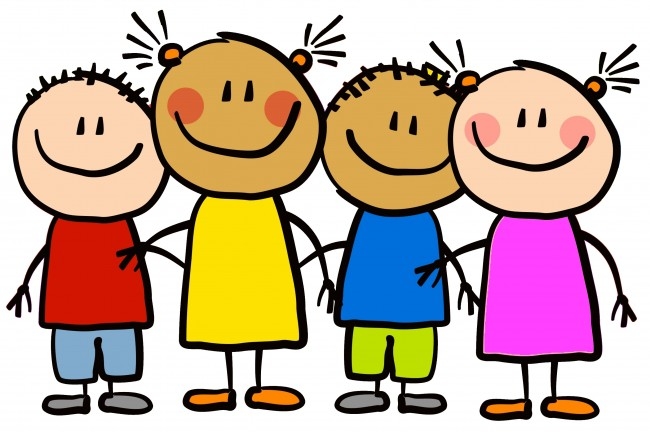 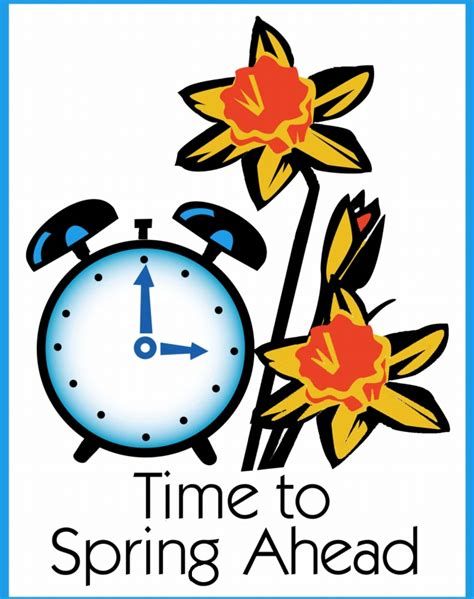    			Clocks go forward on March 13th 